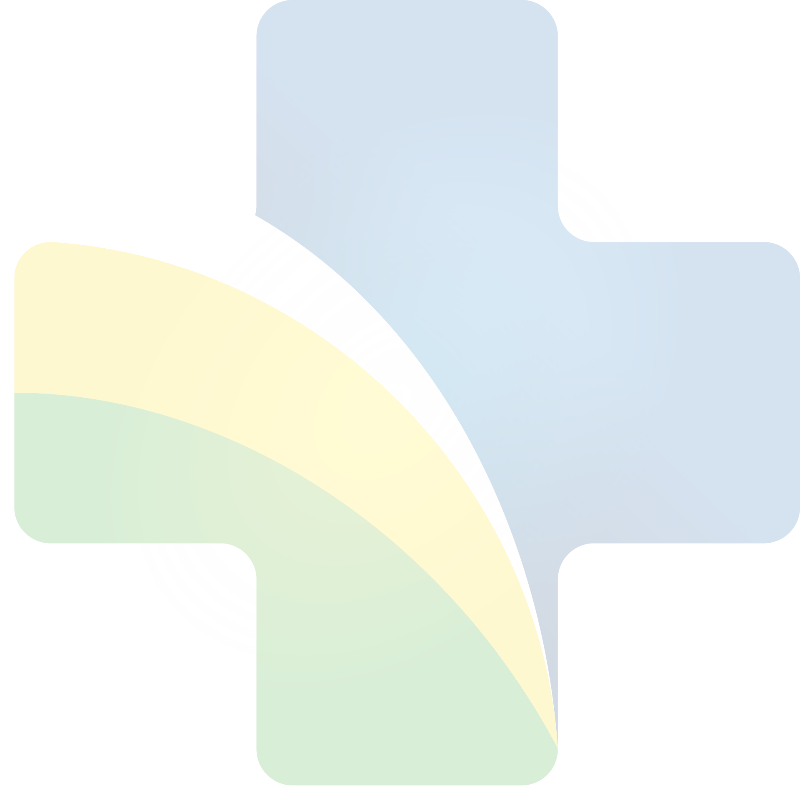 METODOLOGIA DE PRIORIZAÇÃO DE PROJETOS DIGITAIS EM SAÚDE - MPPDSAgosto/2021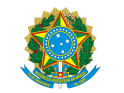 Ministério da Saúde
Secretaria Executiva
Departamento de Informática do Sistema Único de Saúde
Coordenação-Geral de Governança e Gestão de Projetos em Tecnologia da Informação e Comunicação
Coordenação de Governança e Projetos
  DiretorMerched ChehebCoordenadora-Geral de Governança e Projetos em TICRoberta MassaCoordenadora de Governança e ProjetosEreny SenaSUMÁRIOVISÃO GERALApresentaçãoA MPPDS - Metodologia de Gerenciamento de Priorização de Projetos Digitais em Saúde, tem por foco principal ser a referência institucional para atender ao critério de priorização e consolidação de informações que geram subsídios para tomada de decisão por parte dos Comitês de Governança no Ministério da Saúde. Quando os procedimentos aqui descritos forem aplicados em análise de Proposta de Projetos, a MPPDS, deve ter insumos gerados pela MGP e complementados quando necessários para alcançar o objetivo esperado. Quando esta priorização for executada em projeto em andamento, durante o processo de Monitoramento e Controle, tornar-se-á de suma importância para validar a prioridade Escopo, Prazo e Custo, com foco na linha de base.O escopo, prazo e custo acordados em Proposta de Projetos, poderão ser acrescidos em até 30% daquilo registrado inicialmente, sendo obrigatório a documentação destas mudanças e a repriorização por parte dos Comitês de Governança CETIC-CIINFO e se cabível pelo CGSD que ratificam as prioridades.PRIORIZAÇÃO DE PROJETOSA MPPDS – Metodologia de Priorização de Projetos Digitais em Saúde está interligada aos processos da MGP - Metodologia de Gerenciamento de Projetos e a eventos de priorização de projetos de TIC, de acordo com a necessidade e diretrizes deliberativas. Esta metodologia surgiu da necessidade de estruturar e acompanhar criteriosamente projetos de TIC, seguindo critérios objetivos para o alcance da Estratégia de Saúde Digital e Política Nacional de Informação e Informática em Saúde, utilizando-se das melhores práticas internacionais de Gestão e Governança de Projetos em TIC.PROCESSO DE PRIORIZAÇÃO DE PROJETOA aplicação deste processo se dá quando da formalização de proposta de projetos ou necessidade de revisitar a lista de projetos priorizados e iniciados pelo DATASUS. 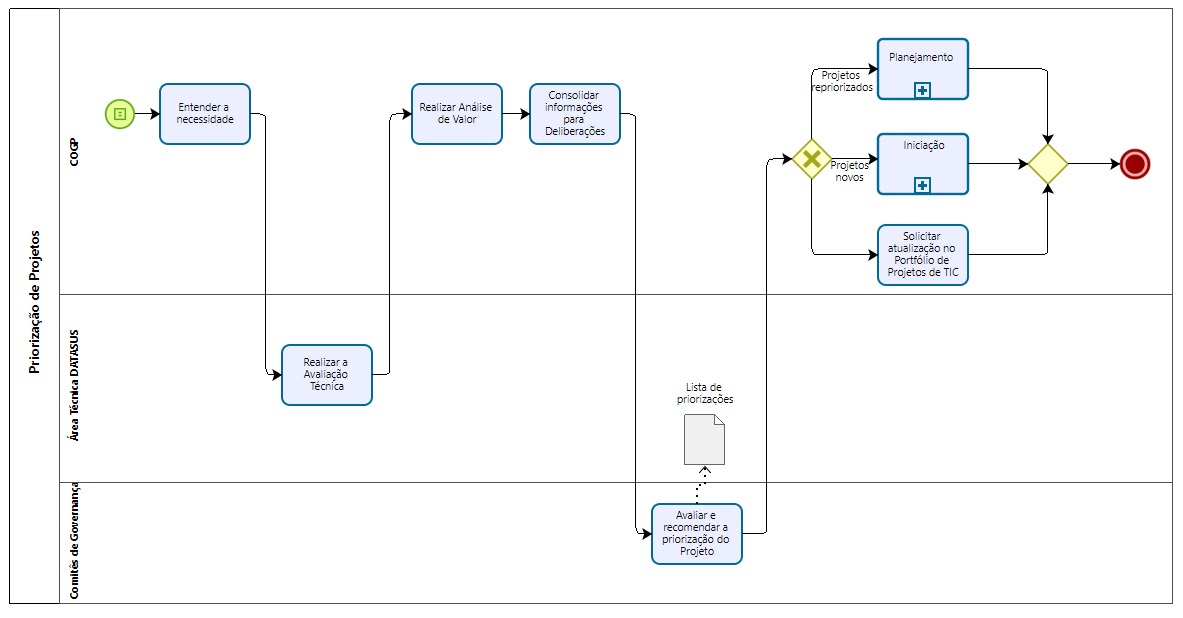 3.1 Entender a NecessidadeO processo de entendimento inicial da necessidade de priorização de projeto será realizado pelo Escritório de Projetos, após a recepção, por meio de SEI, da solicitação de atendimento de demanda negocial contendo os artefatos da fase “Proposta de Projetos”, quando propostas novas e para projetos em execução a partir da sinalização das equipes técnicas do DATASUS ou da área gestora e negocial.3.2 Realizar a Avaliação TécnicaO processo de avaliação técnica é realizado pelas áreas operativas do DATASUS com apoio da Equipe do Escritório de Projetos, com a participação do Gerente de Projetos responsável designado pela área gestora e de representante da unidade demandante do projeto de TIC. A Finalidade é gerar uma pontuação para a Proposta e Projetos de TIC, além de obter informações complementares de apoio, caso seja necessário para definir a pontuação e ordenação ou reordenar a lista de prioridade de cada necessidade de projeto.Um projeto de TIC em andamento somente passará por uma nova avaliação técnica e de priorização, quando houver alguma mudança significativa que impacte em um ou mais itens que compõe o tripé (escopo, prazo e custo).A avaliação técnica é composta pela análise de valor e pelo levantamento de informações complementares.Na reavaliação técnica, a unidade demandante deverá informar por meio de “Solicitação de Mudança” o que precisa realizar de ajuste e receberá apoio da COGP para composição dos artefatos que subsidiarão as áreas técnicas do DATASUS.3.3 Realizar Análise de ValorAs informações necessárias para realização da análise de valor, são obtidas pela realização prática da aplicação de coleta de dados através de “Questionário de Atratividade e Questionário de Exposição aos Riscos” (Anexo I). A COGP apoiará na aplicação do questionário ao demandante ou enviará o documento no pacote de artefatos a serem preparados para a fase de construção da Proposta de Projeto, consolidando as respostas para subsidiar a realização da análise de valor.Adicionalmente, para os projetos de TIC que integrarem a lista de Projetos Prioritários, aprovado pelos Comitês de Governança CETIC-CIINFO e se cabível pelo CGSD, deverá ser obtida a pontuação calculada na avaliação da Proposta de Projeto, conforme descrição de pontuação.A análise de valor resulta na pontuação técnica e da pontuação que a COGP apresenta abaixo:Definição de Pesos e Fórmulas de cálculos.Onde, Peso TIC: peso atribuído à pontuação segundo os critérios dos Comitês de Governança CETIC-CIINFO e quando cabível ao CGSD;Peso MGP: peso atribuído à pontuação segundo Definição do Escritório de Projetos; Pontuação TIC: pontuação de TIC, segundo os critérios dos Comitês de Governança CETIC-CIINFO; Pontuação MGP: pontuação da Proposta de Projeto Corporativo, segundo os critérios da MPPDS. Os pesos considerados para pontuação de TIC e a pontuação do Escritório de Projetos (MGP), estão relacionados com a priorização dos projetos em andamento e à estratégia definida pela alta administração do Ministério da Saúde previstas no PDTIC-Plano Diretor de Tecnologia da Informação e Comunicação que retrata diretivas e objetivos estratégicos alinhados aos instrumentos de Planejamento da Administração Pública Federal e do Ministério da Saúde em especial à Estratégia de Governo Digital (EGD), Estratégia de Saúde Digital (ESD28) e Política Nacional de Informação e Informática em Saúde (PNIIS); atendendo às legislações aplicáveis à TIC. Com base na pontuação técnica, a COGP apresentará a lista ordenada das propostas de projetos de TIC, posicionando-as pelos critérios de priorização e, portanto, baseadas nos critérios técnicos constantes da MPPDS gerada automaticamente pelo modelo proposto.A priorização apresentada pela COGP não é definitiva, mas servirá de insumo para nortear a tomada de decisão pelos Comitês de Governança CETIC-CIINFO e Diretoria Colegiada, sendo que tais órgãos de governança poderão alterar a priorização, como também retirar da lista de prioridades algum projeto em execução podendo cancelá-lo, encerrá-lo ou paralisá-lo.3.4 Pontuação de TICTrata a prática de apurar e registar o grau de atratividade e exposição a riscos da proposta de projeto, resultante dos respectivos questionários.A atratividade é um critério utilizado como base determinante para gerar a pontuação de TIC.A cada resposta aos itens dos questionários é atribuída uma nota de 0(zero) a 10(dez), sendo que um valor mais próximo de 10(dez), indica uma maior atratividade, enquanto um valor mais próximo de 0(zero), em sentido oposto, aponta para uma atratividade menor.Para cada item:Mandatoriedade: necessidade que surgem para cumprimentos de leis, decretos federais.Urgência: necessidade com término imposto para entrega do produto final. Benefícios: necessidade que trará benefícios sendo redução de custos, redução do tempo de execução das atividades, redução da incidência de erros.Alinhamento ao PDTIC: o projeto irá resultar em quantos benefícios do objetivo estratégico de tic a que está alinhado.Risco corporativo e de TIC:  necessidade que impacta no processo da cadeia de valor.
Os itens previstos no questionário estão divididos em duas tabelas, conforme a seguir:Risco: possibilidade de ocorrência de um evento que venha a ter impacto no cumprimento dos objetivos. O risco é medido em termos de impacto e de probabilidade. Vide nota informativa Nº1 ANEXA.      O peso para cada dimensão é calculado de acordo com a resposta assinalada. A soma da pontuação dos itens de cada dimensão totaliza os seus pontos, que serão multiplicados pelo peso respectivo. A pontuação de TIC é dada pela média ponderada das pontuações das dimensões conforme representa a fórmula a seguir:PesoM: peso atribuído aos pontos de MandatoriedadePesoU: peso atribuído aos pontos de UrgênciaPesoB: peso atribuído aos pontos de BenefíciosPesoA: peso atribuído aos pontos de Alinhamento ao PDTIPesoR: peso atribuído aos pontos de Risco Corporativo e de TICPontosM: pontuação de MandatoriedadePontosU: pontuação de UrgênciaPontosB: pontuação de BenefíciosPontosA: pontuação de Alinhamento ao PDTIPontosR: pontuação de Risco Corporativo e de TICCritérios de desempate:Caso haja empate na pontuação técnica de propostas ou projetos, serão considerados como critérios de desempate os aspectos a seguir, de acordo com a ordem apresentada:1º) Maior pontuação da proposta de Projeto Corporativo;2º) Maior pontuação da dimensão “Urgência”;3º) Maior pontuação da dimensão Mandatoriedade;4º) Menor pontuação da dimensão Risco Corporativo e de TIC;5º) Maior pontuação da dimensão Benefícios;6º) Menor prazo previsto.3.5 Levantamento de Informações ComplementaresAlém da pontuação gerada pela análise de valor, a avaliação técnica prevê o levantamento de informações complementares. Muito embora não sejam utilizadas como base no cálculo da pontuação técnica, tais informações poderão surgir de informações da alta administração que poderão contemplar aspectos que devem ser considerados para tomada de decisão e apoio ao processo de priorização, tais como: Risco de execução: Grau de exposição a risco do projeto, no tocante a sua execução levantada por meio do “Questionário de Riscos;Melhora da descrição dos objetivos e justificativas;Esclarecimento do esforço, orçamento e prazo previstos com os respectivos detalhamentos;Progresso do projeto – Será utilizado para o processo de repriorização da lista de projetos em andamento e inserção de novo projetos na lista de prioridades;3.6 Avaliar e Recomendar a Priorização do ProjetoOs Comitês de Governança CETIC-CIINFO e se cabível do CGSD, avaliam a proposta de priorização, levando em consideração:Lista de propostas e de projetos ordenadas pela última priorização, acrescida 	das novas propostas;As informações complementares sobre cada proposta ou projeto constantes da lista apresentada.Após a avaliação, os Comitês de Governança CETIC-CIINFO e se cabível do CGSD, podem modificar a ordenação inicial pela inserção de uma pontuação complementar, desde de que justificada e validada pela maioria absoluta dos membros em 2 votações consecutivas, sob à ótica de mérito e oportunidade recomendado à alta administração para priorização.As atribuições, funcionamento e composição dos Comitês de Governança CETIC-CIINFO-C estão previstos na Portaria GM/MS Nº1001 DE 18/05/21.  Decisões sobre Priorização são competência dos Comitês de Governança CETIC-CIINFO e se cabível do CGSD; sendo o CIINFO composto por membros da alta administração nos termos da Portaria Nº 18.152 de 04/08/20 – Art.2º item II. Estes órgãos de governança decidem sobre a prioridade de cada projeto de TIC, tendo como base os critérios e práticas previstos nesta MPPDS. 3.7 Atualizar o Portfólio de Projetos de TICCom base na ordem de priorização atualizada pelos Comitês de Governança CETIC-CIINFO e se cabível do CGSD e conforme disponibilidade de recursos, a COGP atualiza o Portfólio de Projetos com as características tecnológicas, bem como, gera a atualização da carteira de projetos.3.8 Orientar AndamentoApós a priorização pelos Comitês de Governança CETIC-CIINFO e se cabível pelo CGSD, é obrigatório entender o momento do que foi priorizado e a fase em que se trata cada deliberação, se foi de uma Proposta de Projeto ou de um projeto em andamento, seguindo com a aplicação das diretrizes da MGP - Metodologia de Gerenciamento de Projeto tanto para iniciar ou para dar continuidade.Nesta fase então será formalizado com as respectivas assinaturas ou se anexará o documento de tomada de decisão pelos Comitês de Governança CETIC-CIINFO e se cabível pelo CGSD e então passa-se para os processos seguintes, permeando a MGP e as orientações e aderências às melhores práticas gerenciais, de acordo com processo de gerenciamento definido pelo Gerente de Projetos da COGP, área gestora e fornecedores envolvidos.A comunicação do projeto será transparente e definida no planejamento, conforme acordos realizados, tanto na forma de disseminação da informação como também a frequência.A COGP não decidirá unilateralmente sobre a prorrogação de escopo, prazo e custo sem que sejam apresentados aos Comitês de Governança CETIC-CIINFO e se cabível pelo CGSD toda necessidade de realização de mudança em um ou mais pontas do tripé: custo, prazo e escopo.
PesoTIC x PontuaçãoTIC + PesoMGP x PontuaçãoMGPPontuaçãoTécnica=PesoTIC x PontuaçãoTIC + PesoMGP x PontuaçãoMGPPontuaçãoTécnica=PesoTIC + PesoMGPPesoTIC + PesoMGPPeso TICPeso MGP73DimensãoPesoMandatoriedade (M)2Urgência (U)1Benefícios (B)3Alinhamento ao PDTIC (A)2Risco Corporativo e de TIC (R)2PesoM x PontosM + PesoU x PontosU + PesoB x PontosB +PesoA x PontosA + PesoR x pontosRPontuaçãoTIC==PesoM x PontosM + PesoU x PontosU + PesoB x PontosB +PesoA x PontosA + PesoR x pontosRPontuaçãoTIC==PesoM + PesoU + PesoB + PesoA + PesoRPesoM + PesoU + PesoB + PesoA + PesoR